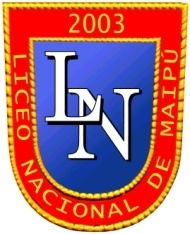 FORMULARIO DE MATRÍCULA 2021 LICEO NACIONAL DE MAIPÚDATOS DEL ALUMNODATOS DEL PADREDATOS DE LA MADREDATOS DE APODERADODATOS DE RELACIÓN FAMILIARANTECEDENTES DE SALUDOTROS ANTECEDENTESBECASEMERGENCIAS______________________ _              _____________________            _____________________  NOMBRE DEL APODERADO                                   RUT                                                    FIRMA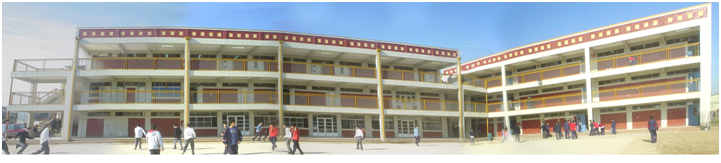 Nombre Completo del AlumnoRut del AlumnoFecha de Nacimiento del alumno                                             Colegio de procedencia  del alumnoTipo de establecimiento                                                       Curso que postula año 2021 el alumnoNombre completo del Padre   Rut del PadreFecha Nacimiento del PadreDomicilio de Padre          Fono del PadreProfesión u Oficio del Padre      Estado Civil del padre            Escolaridad del PadreCorreo electrónico del PadreNombre completo de la Madre   Rut de la MadreFecha Nacimiento de la MadreDomicilio de la Madre   Fono de la Madre   Profesión u Oficio de la Madre   Estado Civil de la Madre   Escolaridad de la Madre   Correo electrónico de la Madre   Nombre completo del Apoderado   Rut del ApoderadoDomicilio del Apoderado   Fono del Apoderado   Profesión u Oficio del Apoderado   Estado Civil del Apoderado   Escolaridad del Apoderado   Correo electrónico del Apoderado     Enfermedad Invalidante para Educación FísicaTotal del grupo familiar      Nº de hijos    El alumno vive con:Sistema de Salud        Grupo de sangre del Alumno      Consultorio o Clínica de AtenciónAlérgico a algún medicamento    Enfermedad que afecta al alumno¿Existe algún adulto que apoye el aprendizaje y labores escolares del alumnoMedio de transporte para llegar al colegio y Tiempo que tarda en llegar de la casa al colegio.¿El estudiante profesa  alguna religión?NO-SI ¿Cuál?El apoderado autoriza que el estudiante participe de la clase de religión¿Tiene algún tipo de Beca?  En caso de EMERGENCIA, indique nombre y fono de contacto de algún familiar u otra persona de su confianza